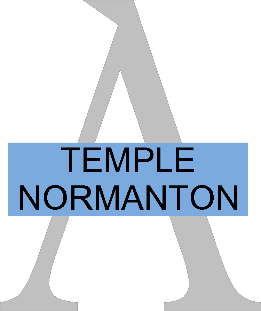 LEAD LEARNER: EARLY YEARS FOUNDATION STAGETeachers’ Pay Scale (MPS/UPS plus TLR2a)This is a permanent postAston Community Education Trust are a forward thinking and ambitious multi-academy trust, comprising of three secondary academies and nine junior academies across the Rotherham, Sheffield and north Derbyshire areas.We are seeking to appoint an enthusiastic, conscientious and committed professional who believes all children can achieve high standards and who wants to be part of the development of an outstanding learning community.  We are committed to providing our children with an exciting and stimulating learning environment and wish to appoint an excellent practitioner who can support staff in raising standards in Foundation Stage, and supporting the Principal across all key stages.The Lead Learner will be responsible for raising standards in Early Years Foundation Stage, modelling outstanding practice, leading CPD, organising and leading intervention programmes and contributing to the academy’s monitoring and evaluation schedule.  The successful candidate will share our overall ambition for the academy and will possess the drive and enthusiasm required to lead colleagues in achieving excellence.This is an exciting role, and is seen as a key appointment in developing the progress of pupils within the academy.If you are looking to further your teaching career in a forward looking and ambitious organisation which cares for its students and staff, then you are warmly encouraged to pursue an application with us.To apply, please visit www.langwithbassettacademy.org for an application pack.  Completed applications should be returned by email to jstott1@shirebrookacademy.org.  The closing date for applications is 9.00am on Wednesday 12th October 2022.    We undertake to make any ‘reasonable adjustments’ to a job or workplace to counteract any disadvantages a disabled person may face. This post involves working with children and therefore if successful, you will be required to apply for a disclosure and barring services check at an enhanced level.  Further information about the Disclosure Scheme can be found at www.homeoffice.gov.uk/dbsWe are committed to safeguarding and promoting the welfare of children and young people and expect all staff and volunteers to share this commitment.Please note if you have not received a reply within three weeks, your application has been unsuccessful.